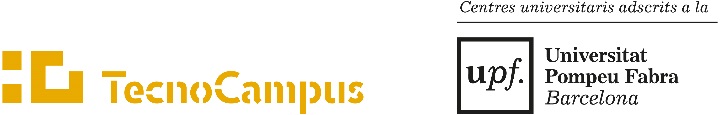 (Emplenar amb ordinador o  lletra ben clara)IMPRÈS DE DADES PERSONALS DE L’ESTUDIANTIndica l’estudi que t’has de matricular:Indica l’estudi que t’has de matricular:Indica l’estudi que t’has de matricular:  AdE i GI                                                                                                                                                                                                                                                                                                                                                                                                                                                                                                                                                                                              AudiovisualsEnganxa una foto de color (mida DNI)  AdE i GI (docència en anglès)  Doble AdE + MàrquetingEnganxa una foto de color (mida DNI)  Doble Turisme + AdE i GI                                                                                                                                                                                                                                                                                                                                                                                                                                                                                                                                                    Doble Fisioteràpia + CAFEEnganxa una foto de color (mida DNI)  Electrònica                                                                                                                                                                                                                                                                                                                                                                                                                                                                                                                                                    Infermeria                                                                                                                                                                                                                                                                                                                                                                                                                                                                                                                                        Enganxa una foto de color (mida DNI)  Informàtica                                                                                                                                                                                                                                                                                                                                                                                                                                                                                                                                         Logística                                                                                                                                                                                                                                                                                                                                                                                                                                                                                                                                               Enganxa una foto de color (mida DNI)  Màrqueting  MecànicaEnganxa una foto de color (mida DNI)  Doble Informàtica+Videojocs  FisioteràpiaEnganxa una foto de color (mida DNI)  Videojocs  CAFEEnganxa una foto de color (mida DNI)Dades de l’estudiantDades de l’estudiantDades de l’estudiantDades de l’estudiantNom i cognoms :      Nom i cognoms :      Nom i cognoms :      Nom i cognoms :      DNI  amb lletra :      Correu electrònic :      Correu electrònic :      Correu electrònic :      Adreça durant el curs :      Adreça durant el curs :      Adreça durant el curs :      Adreça durant el curs :      Codi postal :      Codi postal :      Codi postal :      Població :      Telèfon fixe :      Telèfon fixe :      Telèfon fixe :      Telèfon mòbil :      TecnoCampus, per al compliment de les obligacions legalment establertes, pot cedir les dades a entitats vinculades a la Universitat o que prestin serveis educatius i en altres casos en què sigui legalment necessari.Marcar el checkbox, si accepta via SMS/IM, correu postal o electrònic o xarxa social, rebre informació de TecnoCampus relativa a les funcions que li són pròpies   .ATENCIÓ : Un cop formalitzada la matrícula, s’assignarà a l’estudiant una adreça de correu per a la comunicació amb TecnoCampus.TecnoCampus, per al compliment de les obligacions legalment establertes, pot cedir les dades a entitats vinculades a la Universitat o que prestin serveis educatius i en altres casos en què sigui legalment necessari.Marcar el checkbox, si accepta via SMS/IM, correu postal o electrònic o xarxa social, rebre informació de TecnoCampus relativa a les funcions que li són pròpies   .ATENCIÓ : Un cop formalitzada la matrícula, s’assignarà a l’estudiant una adreça de correu per a la comunicació amb TecnoCampus.TecnoCampus, per al compliment de les obligacions legalment establertes, pot cedir les dades a entitats vinculades a la Universitat o que prestin serveis educatius i en altres casos en què sigui legalment necessari.Marcar el checkbox, si accepta via SMS/IM, correu postal o electrònic o xarxa social, rebre informació de TecnoCampus relativa a les funcions que li són pròpies   .ATENCIÓ : Un cop formalitzada la matrícula, s’assignarà a l’estudiant una adreça de correu per a la comunicació amb TecnoCampus.TecnoCampus, per al compliment de les obligacions legalment establertes, pot cedir les dades a entitats vinculades a la Universitat o que prestin serveis educatius i en altres casos en què sigui legalment necessari.Marcar el checkbox, si accepta via SMS/IM, correu postal o electrònic o xarxa social, rebre informació de TecnoCampus relativa a les funcions que li són pròpies   .ATENCIÓ : Un cop formalitzada la matrícula, s’assignarà a l’estudiant una adreça de correu per a la comunicació amb TecnoCampus.Data:      Data:      Signatura de l’estudiant :Signatura de l’estudiant :Formes de pagament (marcar l’opció escollida) Finançament Zero (taxa de gestió: 75 €) En un únic pagament (30 dies a data matrícula)